Informacja o zgłoszeniubudowy, o której mowa w art. 29 ust. 1 pkt 1-3przebudowy, o której mowa w art. 29 ust. 3 pkt 1 lit. ainstalowania, o którym mowa w art. 29 ust. 3 pkt 3 lit. dGarwolin dnia 30.03.2023 r.B.6743.316.2023.ADI n f o r m a c  j ao dokonaniu zgłoszeniaZgodnie z art. 30a pkt 1 ustawy z dnia 7 lipca 1994 roku – Prawa budowlane (tekst jednolity Dz.U. z 2021 roku. poz. 2351 z późniejszymi zmianami) informuje, 
że w Starostwie Powiatowym w Garwolinie w dniu 29.03.2023 roku ZOSTAŁO DORĘCZONE (ZŁOŻONE) przez Pana Jacka Sikora ZGŁOSZENIE DOTYCZĄCE ZAMIARU PRZYSTĄPIENIA DO BUDOWY SIECI WODOCIĄGOWEJ NA DZIAŁKACH NR 91/12, 91/4, 52, 44/8 POŁOŻONYCH W MIEJSCOWOŚCI UNIN-KOLONIA GM. GARWOLIN. - Starosta Powiatu Garwolińskiego 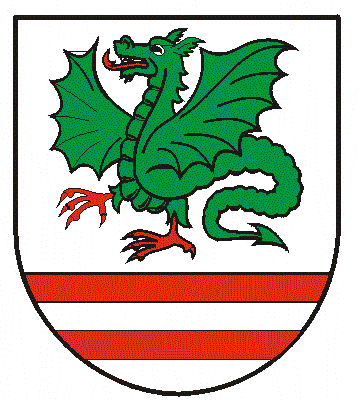 